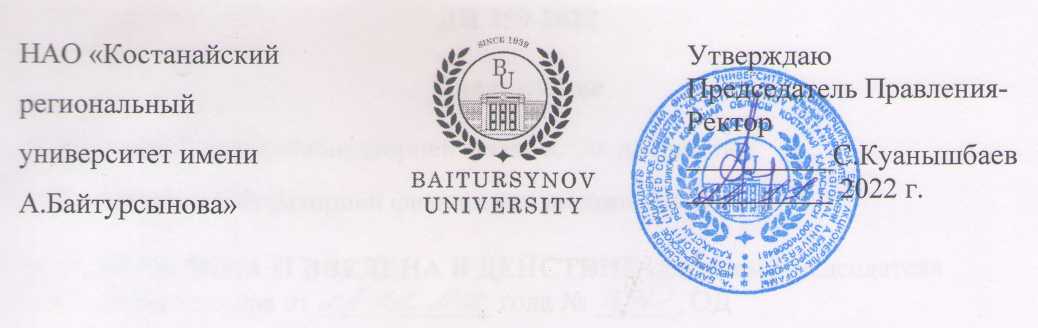 ДОЛЖНОСТНАЯ ИНСТРУКЦИЯЗАВЕДУЮЩИЙ АРХИВОМДИ 256-2022КостанайПредисловие1 РазработанА  архивом2 ВНЕСЕНА  архивом3 УтвержденА и введенА в действие приказом Председателя Правления - Ректора  от 24.11.2022 года № 380 ОД4 Разработчик: Н.Саршенова – и.о.заведующей архивом;5 Эксперты:Е.Исакаев - член правления – проректор по академическим вопросам, кандидат биологических наук;А.Айдналиева - и.о. начальника отдела правового обеспечения и государственных закупок;Е.Книга - и.о. начальника отдела управления персоналом;Ж.Ордабекова - и.о. начальника отдела документационного обеспечения.6 Периодичность проверки					3 года7 ВВЕДЕНА ВЗАМЕН: ДИ 241-2019. Должностная инструкция. Заведующий архивом. Настоящая должностная инструкция не может быть полностью или частично воспроизведена, тиражирована и распространена без разрешения Председателя Правления-Ректора НАО «Костанайский региональный университет имени А.Байтурсынова».© Костанайский региональный университет имени А. Байтурсынова, 2022СодержаниеГлава 1. Область применения1. Настоящая должностная инструкция определяет и устанавливает требования к деятельности заведующего архивом НАО «Костанайский региональный университет имени А.Байтурсынова», регламентирует его обязанности, права, ответственность и условия для его эффективной деятельности.2. Должностная инструкция разработана в соответствии с действующим законодательством РК, стандартом организации СО 064-2022 Стандарт организации. Порядок разработки, согласования и утверждения положений подразделений и должностных инструкций. Глава 2. Нормативные ссылки 3.   Настоящая Должностная инструкция разработана в соответствии со следующими нормативными документами:Трудовой кодекс РК от 23 ноября 2015 г. № 414-V;Закон Республики Казахстан «О Национальном архивном фонде и архивах» от 22.12.1998г. № 326-I;Правила  приема, хранения, учета и использования документов Национального архивного фонда и других архивных документов
ведомственными и частными архивами, утвержденные   Постановлением Правительства РК от 19.09.2018 № 575 (с изменениями и дополнениями на 29.03.2022г.);Правила документирования и управления документацией и использования систем электронного документооборота в государственных и негосударственных организациях, утвержденные постановлением Правительства РК от 31 октября  2018 г. №703;Перечень типовых документов, образующихся в деятельности государственных и негосударственных организаций, с указанием срока хранения, утвержденный   приказом и.о.министра культуры и спорта РК от 29.09.2017 № 263;Устав НАО «Костанайский региональный университет имени А.Байтурсынова», утвержденный приказом Председателя Комитета государственного имущества и приватизации Министерства финансов Республики Казахстан от 05 июня 2020 года № 350;СО 081-2022 Стандарт организации. Делопроизводство;ДП 082-2022 Документированная процедура. Управление документацией;СО 064-2022 Стандарт организации. Порядок разработки, согласования и утверждения положений подразделений и должностных инструкций;ПР 074-2022 Правила. Конкурсное замещение вакантных должностей административно-управленческого персонала.Глава 3. Обозначения и сокращения 4. В настоящей должностной инструкции применяются следующие сокращения: РК – Республика Казахстан;КРУ имени А.Байтурсынова, КРУ, Университет – Некоммерческое акционерное общество «Костанайский региональный университет имени А.Байтурсынова»;ДП – документированная процедура;СО – стандарт организации; ДИ – должностная инструкция;ПР – правила;ОУП – отдел управления персоналом.Глава 4. Общие положения5. Заведующий архивом относится к категории административно-управленческого персонала.6. Заведующий архивом назначается на должность на основании приказа Председателя Правления-Ректора Университета по итогам конкурса на данную должность. Освобождение от должности осуществляется в соответствии с трудовым законодательством РК. На период отсутствия заведующего архивом его обязанности исполняет лицо, на которое приказом Председателя Правления-Ректора будут возложены обязанности. Данное лицо приобретает соответствующие права и несет ответственность за качественное и своевременное исполнение возложенных на него обязанностей.7. Заведующий архивом в своей деятельности руководствуется действующим законодательством РК, Уставом КРУ, нормативными документами и методическими материалами по направлению деятельности, внутренними и организационно-распорядительными документами Университета и настоящей должностной инструкцией.8. Заведующий архивом подчиняется непосредственно проректору по академическим вопросам.Глава 5. ОписаниеПараграф 1.	 Квалификационные требования 9. На должность заведующего архивом назначается лицо, соответствующее следующим квалификационным требованиям:Образование: высшее.Стаж работы: не менее 5 лет. Особые требования: опыт работы по делопроизводству не менее 5 лет. Параграф 2. Должностные обязанности10. Заведующий архивом для выполнения возложенных на него трудовых функций обязан:обеспечивать в соответствии с установленным порядком прием, регистрацию, систематизацию, хранение и использование документов;руководить работой по составлению справочного аппарата, облегчающего учет и использование архивных документов;обеспечивать проведение работы по экспертизе ценности архивных документов, формированию документов в дела постоянного и временного (свыше 10 лет) хранения;руководить работой по составлению описей дел для передачи документов в государственные архивы, составлению актов об уничтожении документов, сроки хранения которых истекли;осуществлять контроль за состоянием документов, своевременностью их восстановления, соблюдением в помещениях архива условий, необходимых для обеспечения сохранности документов;организовать работу по ведению учета документооборота и количества дел, выдаче архивных справок на основе данных, имеющихся в документах архива;вести табель учета рабочего времени подразделения;соблюдать Правила внутреннего распорядка Университета.совместно с трудовым коллективом (представителями работников) обеспечивать на основе принципов социального партнерства разработку, заключение и выполнение коллективного договора, соблюдение трудовой и производственной дисциплины; соблюдать законность в деятельности вверенного подразделения;исполнять поручения Председателя Правления-Ректора, Совета директоров, проректора по академическим вопросам; соблюдать трудовую и исполнительскую дисциплину, Правила внутреннего распорядка, Правила и нормы охраны труда, технику безопасности и противопожарной защиты.Параграф 3. Права11. Заведующий архивом имеет право:избираться и быть избранным в коллегиальные органы Университета;участвовать в работе коллегиальных органов, совещаний, семинаров, проводимых Университетом; запрашивать от структурных подразделений информацию и материалы в объемах, необходимых для осуществления своих полномочий;в случае служебной необходимости пользоваться информацией баз данных структурных подразделений Университета;на профессиональную подготовку, переподготовку и повышение своей квалификации;требовать от руководства университета организационного и материально-технического обеспечения своей деятельности, а также оказания содействия в исполнении своих должностных обязанностей и прав;пользоваться услугами социально-бытовых, лечебных и других подразделений университета в соответствии с Уставом Университета и Коллективным договором;принимать решения в целях обеспечения повседневной деятельности архива - по всем вопросам, относящимся к его компетенции;контролировать   выполнение  установленных  правил  работы  с документами в структурных подразделениях университета; обращаться в Государственный архив за консультациями по вопросам, возникающим в процессе экспертизы ценности документов; подписывать документы в рамках представленной ему компетенции.Параграф 4. Ответственность12. Заведующий архивом несет ответственность за:нарушение Трудового кодекса Республики Казахстан, Устава НАО «Костанайский региональный университет имени А.Байтурсынова», Правил внутреннего распорядка, Положения об оплате труда, Положения подразделения и других нормативных документов;разглашение коммерческой и служебной тайн или иной тайны, охраняемой законом, ставшей известной в ходе выполнения должностных обязанностей;разглашение персональных данных работников Университета;соответствие действующему законодательству визируемых документов; обеспечение сохранности имущества, находящегося в подразделении; организацию оперативной и качественной подготовки документов, ведение делопроизводства в соответствии с действующими правилами и инструкциями; выполнение должностных обязанностей, предусмотренных настоящей инструкцией.13. За ненадлежащее исполнение должностных обязанностей и нарушение трудовой дисциплины заведующий архивом несет ответственность в порядке, предусмотренном действующим законодательством РК.Параграф 5. Взаимоотношения	14. В процессе исполнения должностных обязанностей при решении текущих вопросов заведующий архивом:1) получает задания, поручения от проректора по академическим вопросам и согласовывает сроки их исполнения;2) запрашивает у других структурных подразделений информацию и документы, необходимые для выполнения своих должностных обязанностей;3) представляет по истечении указанного срока информацию о выполненном задании и поручении.Глава 6. Порядок внесения изменений15. Внесение изменений в настоящую ДИ осуществляется по инициативе автора ДИ, начальника ОУП, проректора по академическим вопросам и производится в соответствии с ДП 082-2022 Документированная процедура. Управление документацией. Глава 7. Согласование, хранение и рассылка16. Согласование, хранение и рассылка ДИ должны производиться в соответствии с ДП 082-2022 Документированная процедура. Управление документацией.17. Настоящая ДИ согласовывается с проректором по академическим вопросам, начальником отдела правового обеспечения и государственных закупок, начальником отдела управления персоналом и начальником отдела документационного обеспечения.18. Рассылку проекта настоящей ДИ экспертам, указанным в предисловии, осуществляют разработчики.19. Должностная инструкция утверждается приказом Председателя Правления-Ректора КРУ.20. Подлинник настоящей ДИ вместе с «Листом согласования» передается на хранение в ОУП по акту приема-передачи.21. Рабочий экземпляр настоящей ДИ размещается на сайте Университета с доступом из внутренней корпоративной сети.НАО «Костанайскийрегиональный университет имениА.Байтурсынова»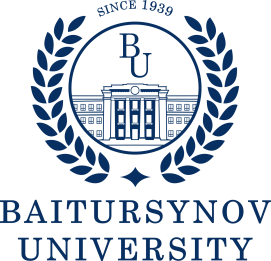 УтверждаюПредседатель Правления - Ректор__________С.Куанышбаев__________ 2022 г.1 Область применения…………………………………………………………...42 Нормативные ссылки ………………………………………………………….43 Обозначения и сокращения……………………………………………………4 Общие положения…………………………………………………………...…555 Описание……………………………………………………………….……....5§1. Квалификационные требования………………………………….	………..5§2. Должностные обязанности………………………………………………....6§3. Права…………………………………………………………………...…….6§4. Ответственность………………………………………………………...…..7§5. Взаимоотношения………………………………………….......................…86 Порядок внесения изменений………………………………………………….87 Согласование, хранение и рассылка……………………………………..........8